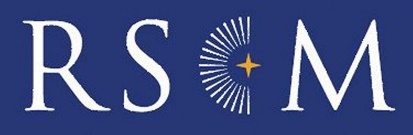 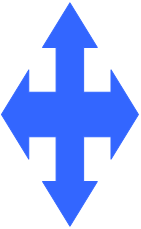               2019  EHCCA and RSCM  - Taize & Iona Workshop                                                    (MORE DETAILS ON THE RSCM WEBSITE)   PLEASE RETURN REGISTRATION FORM  BY INDIVIDUALS OR BY CHOIRS  to: Celia Higson celia.higson@talk21.com  or Tel. 01920 461376) as soon as possible but not later than Wed. 29th April 2019.    Thank you.DATE / TimeSat. 8th June   10am – 5pmEnding with a short service at 4.15pm  Anyone is welcome to attend just for the service.VENUESt Mary’s High Street, Ware SG12 9BA.St Mary’s High Street, Ware SG12 9BA.ParkingOpposite the church in Burgage Lane, SG12 9XD – entrance next to the Brewery Tap at the northern end of the High Street. Pay & display(Very restricted parking at the back of  St Mary’s church)Opposite the church in Burgage Lane, SG12 9XD – entrance next to the Brewery Tap at the northern end of the High Street. Pay & display(Very restricted parking at the back of  St Mary’s church)Event ManagerEHCCA & RSCM teamEHCCA & RSCM teamMusical DirectorMiles Quick, the RSCM’s Head of Congregational & Instrumental Music.Miles Quick, the RSCM’s Head of Congregational & Instrumental Music.MUSIC & LiturgyTaize & IonaAccompanimentParticipants’ instruments  -  Grade 5 or above an advantagePlease bring your own music standParticipants’ instruments  -  Grade 5 or above an advantagePlease bring your own music standRefreshmentsBring a packed lunch                      Drinks available in church for a donationFee£3 per adult / Children free£3 per adult / Children freeWhat to wearComfortable clothes   We will not wear robes Closing date for applications Wednesday  29th May 2019  Wednesday  29th May 2019  Name 1.AddressINSTRUMENTTREBLESOPRANO ALTO BASSTENOR      2.3.4.